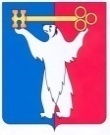 АДМИНИСТРАЦИЯ ГОРОДА НОРИЛЬСКАКРАСНОЯРСКОГО КРАЯРАСПОРЯЖЕНИЕ27.09.2021	    г.Норильск	      № 4699О внесении изменений в распоряжение Администрации города Норильска от 19.07.2013 № 3864Руководствуясь Порядком разработки, утверждения, реализации и проведения оценки эффективности реализации муниципальных программ на территории муниципального образования город Норильск, утвержденным постановлением Администрации города Норильска от 30.06.2014 № 372, на основании протокола заседания бюджетной комиссии от 23.08.2021 № 100п-131. Внести в Перечень муниципальных программ, реализуемых на территории муниципального образования город Норильск, утвержденный распоряжением Администрации города Норильска от 19.07.2013 № 3864 (далее – Перечень МП), следующее изменение:1.1. Дополнить Перечень МП строкой 4.10 следующего содержания:«».2. Разместить настоящее распоряжение на официальном сайте муниципального образования город Норильск.Глава города Норильска                                                                                   Д.В. Карасев4.10.Отдельное мероприятие 7 «Субсидия муниципальному унитарному предприятию муниципального образования город Норильск «Коммунальные объединенные системы» на проведение мероприятий по капитальному ремонту основного технологического оборудования канализационно-насосной станции»Управление городского хозяйства Администрации города Норильска (муниципальное казенное учреждение «Управление жилищно-коммунального хозяйства»)